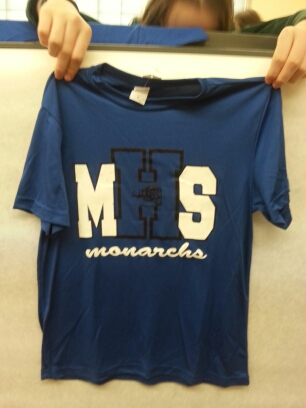 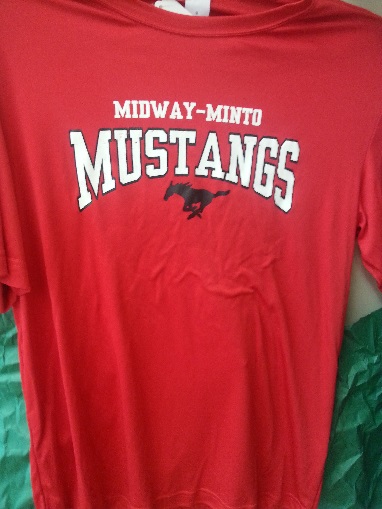 T-shirt *poly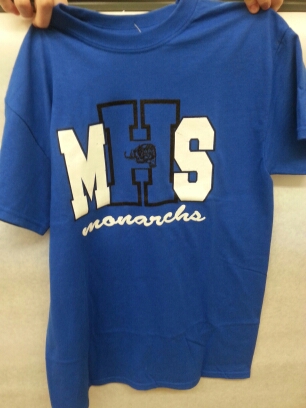 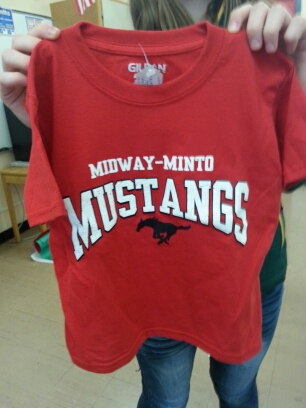 T-shirt *cotton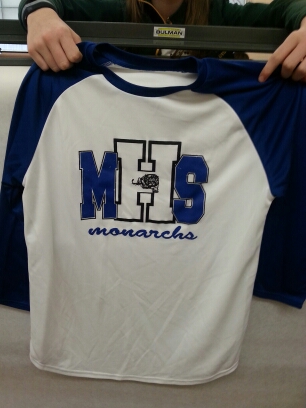 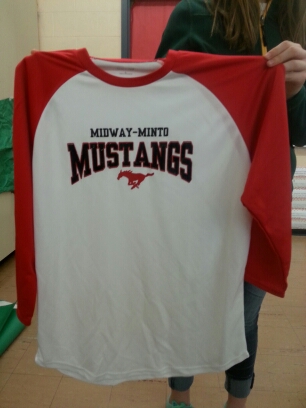 Baseball ¾ sleeve *poly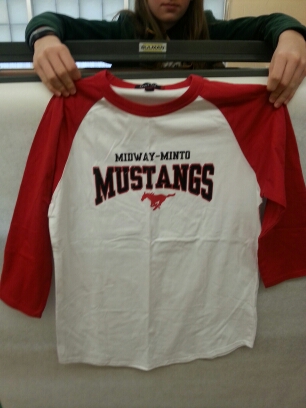 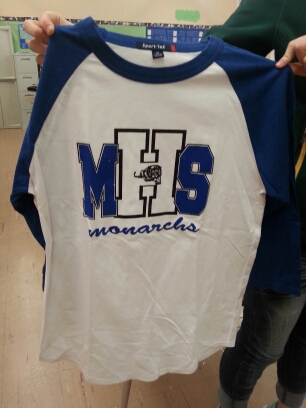 Baseball ¾ sleeve *cotton    No Monarchs pic avail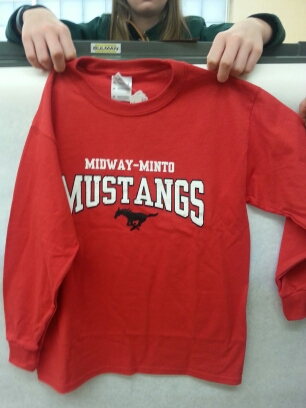 Long sleeve *cotton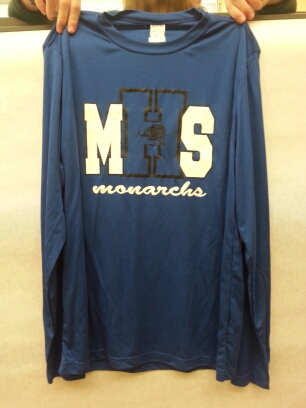 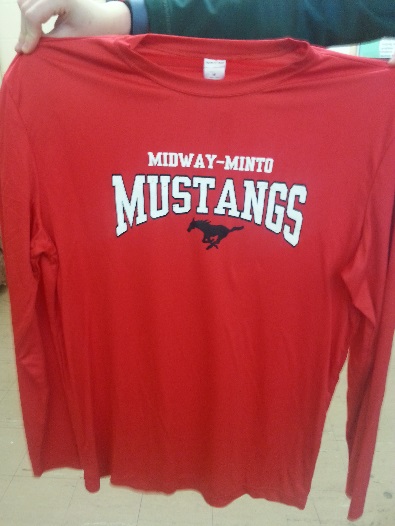 Long sleeve *poly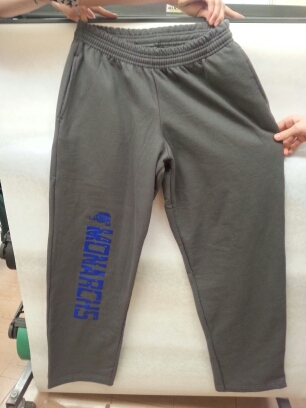 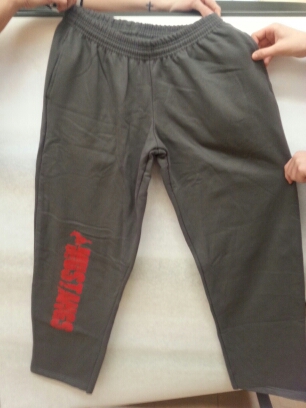 Sweatpants (also come in black)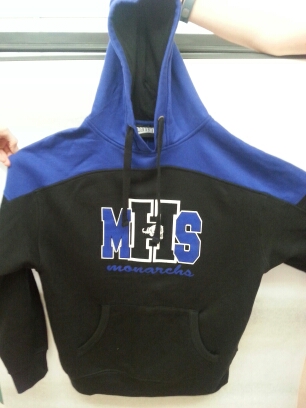 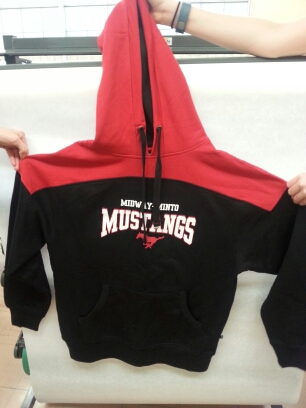 Hoodie *cotton 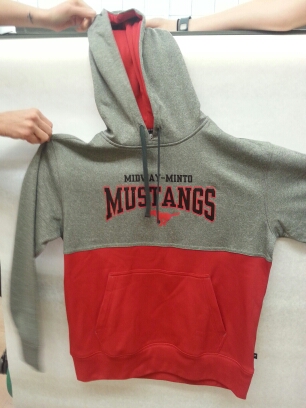 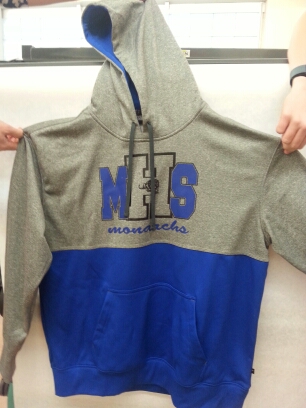 Hoodie *poly